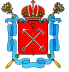 ТЕРРИТОРИАЛЬНАЯ ИЗБИРАТЕЛЬНАЯ КОМИССИЯ № 29РЕШЕНИЕ26.10.2021	   № 37-1САНКТ-ПЕТЕРБУРГО ПРИЕМЕ ПРЕДЛОЖЕНИЙ ПО КАНДИДАТУРАМ ЧЛЕНОВ УЧАСТКОВОЙ ИЗБИРАТЕЛЬНОЙ КОМИССИИ №2175 (ЗАЧИСЛЕНИЯ В РЕЗЕРВ СОСТАВА УЧАСТКОВОЙ ИЗБИРАТЕЛЬНОЙ КОМИССИИ №2175)Руководствуясь пунктами 4 и 51 статьи 27 Федерального закона от 12 июня 2002 года No 67-ФЗ «Об основных гарантиях избирательных прав и права на участие в референдуме граждан Российской Федерации» Территориальная избирательная комиссия №29 решила:Объявить прием предложений по кандидатурам для назначения членов участковой избирательной комиссии №2175 с правом решающего голоса (зачисления в резерв состава участковой избирательной комиссии №2175). Количественный состав участковой избирательной комиссии №2175 – 12 членов участковой избирательной комиссии с правом решающего голоса.В течение 30 дней со дня опубликования настоящего Решения, осуществить прием документов Территориальной избирательной комиссией №29 по адресу: г. Санкт-Петербург, ул. Пражская, д. 46, каб. 206; срок приема предложений с 26 октября 2021 года по 24 ноября 2021 года включительно в следующем режиме работы: с понедельника по четверг – с 14:00 до 18:00; пятница – с 14:00 до 17:00; суббота, воскресенье и праздничные дни – выходной.При внесении предложения (предложений) по кандидатурам для назначения членов участковой избирательной комиссии с правом решающего голоса необходимо представить документы, перечень которых определен Методическими рекомендациями о порядке формирования территориальных избирательных комиссий, избирательных комиссий муниципальных образований, окружных и участковых избирательных комиссий, утвержденными Постановлением ЦИК России от 17.02.2010 № 192/1337-5.Провести заседание Территориальной избирательной комиссии №29 по формированию участковой избирательной комиссии №2175 в срок не ранее дня, следующего за днем окончания приема предложений по кандидатурам для назначения членов участковой избирательной комиссии (зачисления в резерв состава участковой избирательной комиссии) избирательного участка №2175 с правом решающего голоса в соответствии с действующим законодательством.Утвердить текст информационного сообщения Территориальной избирательной комиссии № 29 о приеме предложений для дополнительного зачисления в резерв составов участковых комиссий (далее – Информационное сообщение) согласно приложению к настоящему решению.Направить копию настоящего решения в Санкт-Петербургскую избирательную комиссию.Опубликовать Информационное сообщение в сетевом издании «Вестник Санкт-Петербургской избирательной комиссии».Опубликовать настоящее решение на сайте Территориальной избирательной комиссии № 29 в информационно-телекоммуникационной сети «Интернет».Контроль за исполнением настоящего решения возложить на председателя Территориальной избирательной комиссии № 29 Карасёва Д.Ю.Приложение к решению Территориальной избирательной комиссии № 29от  26 октября 2021 года  №37-1Информационное сообщение Территориальной избирательной комиссии № 29о приеме предложений по кандидатурам членов участковой избирательной комиссии №2175 (зачисления в резерв состава участковой избирательной комиссии №2175)ИНФОРМАЦИОННОЕ СООБЩЕНИЕРуководствуясь пунктами 4 и 51 статьи 27 Федерального закона от 12 июня 2002 года No 67-ФЗ «Об основных гарантиях избирательных прав и права на участие в референдуме граждан Российской Федерации» Территориальная избирательная комиссия №29 объявляет прием предложений по кандидатурам для назначения членов участковой избирательной комиссии №2175 с правом решающего голоса (зачисления в резерв состава участковой избирательной комиссии №2175). Количественный состав участковой избирательной комиссии №2175 – 12 членов участковой избирательной комиссии с правом решающего голоса.Прием документов осуществляется Территориальной избирательной комиссией №29 в течение 30 дней со дня опубликования настоящего сообщения по адресу: Санкт-Петербург, ул. Пражская, д. 46, каб. 206, срок приема предложений с 26 октября 2021 года по 24 ноября 2021 года включительно в следующем режиме работы:- с понедельника по четверг – с 14:00 до 18:00; - пятница – с 14:00 до 17:00; суббота, - воскресенье и праздничные дни – выходной.При внесении предложения (предложений) по кандидатурам для назначения членов участковой избирательной комиссии с правом решающего голоса необходимо представить документы, перечень которых определен Методическими рекомендациями о порядке формирования территориальных избирательных комиссий, избирательных комиссий муниципальных образований, окружных и участковых избирательных комиссий, утвержденными Постановлением ЦИК России от 17.02.2010 No 192/1337-5.Заседание Территориальной избирательной комиссией №29 по формированию участковой избирательной комиссии №2175 состоится в срок не ранее дня, следующего за днем окончания приема предложений по кандидатурам для назначения членов участковой избирательной комиссии (зачисления в резерв состава участковой избирательной комиссии) избирательного участка №2175 с правом решающего голоса в соответствии с действующим законодательством.Председатель Территориальнойизбирательной комиссии № 29Карасёв Д.Ю. Секретарь Территориальнойизбирательной комиссии № 29Матвиенко О.С. 